Colegio San Manuel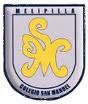 		Asignatura: Lenguaje		Profesor: Carolina Navarrete A.		Curso: 6 ° año básico GUIA  N°3 DE APOYO AL HOGAR COPIA, CALIGRAFÍA Y VOCABULARIOLENGUAJE Y COMUNICACIÓNAbrilUtilizar el cuaderno de copia para realizar las siguientes actividades:Miércoles 8 de abril:1. Copia en tu cuaderno el texto “Semillas del Pehuén, fruto sagrado del pueblo pehuenche” (Son solo 5 párrafos, así que cópialo completo).Pon mucha atención con las tildes, puntos, comas, mayúsculas, etc.Jueves 9 de abril:2.  Subraya en el texto que copiaste en tu cuaderno, los siguientes conceptos.  Luego búscalos en tu diccionario y escribe las definiciones en tu cuaderno. Además, escribe una oración para cada uno:endémica – subantártico – venerar – paradójico  – fermentada – vínculo – ancestral - patrimonio*Para hacer las oraciones, puedes usar cualquier conjugación de los verbos, por ejemplo con el verbo “venerar” puedes usar veneraba, veneró, venerábamos, etc.Objetivo: Desarrollar habilidades de escritura en el ámbito de la caligrafía.Instrucciones: Lee atentamente las 2 actividades que a continuación se presentan, luego escríbelas en tu cuaderno y desarrolla cada una según lo que se solicita.